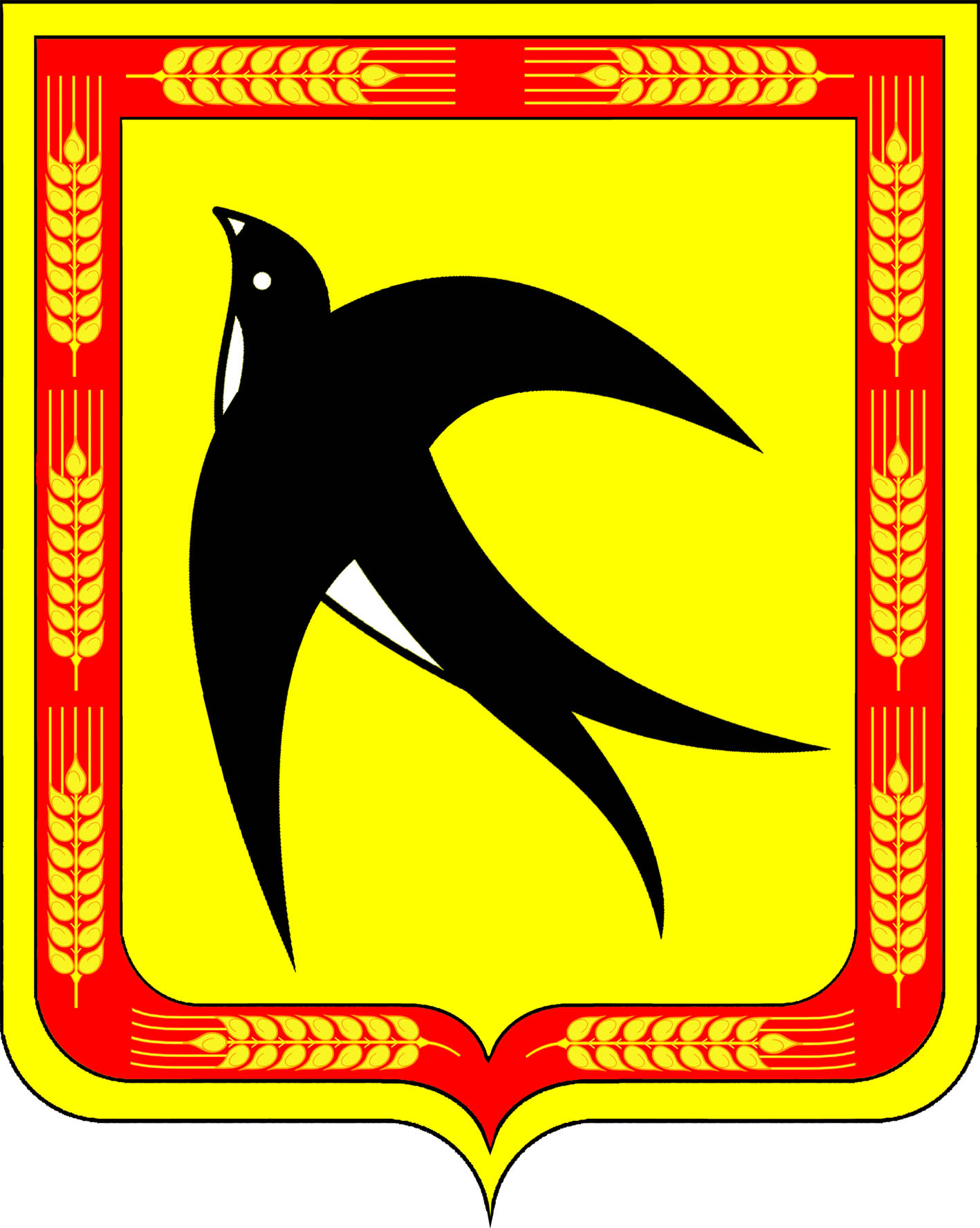 АДМИНИСТРАЦИЯ БЕЙСУЖЕКСКОГО СЕЛЬСКОГО ПОСЕЛЕНИЯ ВЫСЕЛКОВСКОГО РАЙОНАПОСТАНОВЛЕНИЕот 23 ноября 2022 года				                 	             		№ 89х. Бейсужек ВторойО внесении изменений в постановление администрацииБейсужекского сельского поселения Выселковскогорайона от 16 июля 2014 года № 34 «Об утверждении Порядкаосуществления ведомственного контроля в сфере закупоктоваров, работ и услуг для обеспечения нужд Бейсужекскогосельского поселения Выселковского района»В связи с приведением в соответствие с действующим законодательством правовых актов администрации Бейсужекского сельского поселения Выселковского района, п о с т а н о в л я ю:1. В постановление администрации Бейсужекского сельского поселения Выселковского района от  16 июля 2014 года № 34 «Об утверждении Порядка осуществления ведомственного контроля в сфере закупок товаров, работ и услуг для обеспечения нужд Бейсужекского сельского поселения Выселковского района» внести следующие изменения:1.1. Дополнить приложение к вышеуказанному постановлению  пунктом 2.1. раздела 1 следующего содержания:«2.1. Обязанность по проверке соблюдения требований законодательства РФ о контрактной системе в сфере закупок товаров, работ, услуг возложена на должностных лиц администрации Бейсужекского сельского поселения Выселковского района, в рамках осуществления ведомственного контроля  за подведомственными учреждениями».1.2 Пункт 3 раздела 1 порядка изложить в следующей редакции:«3. При осуществлении ведомственного контроля органы ведомственного контроля осуществляют проверку соблюдения законодательства Российской Федерации о контрактной системе в сфере закупок, в том числе:а) соблюдения ограничений и запретов, установленных законодательством Российской Федерации о контрактной системе в сфере закупок;б) соблюдения требований к обоснованию закупок и обоснованности закупок;в) соблюдения требований о нормировании в сфере закупок;г) правильности определения и обоснования начальной (максимальной) цены контракта, цены контракта, заключаемого с единственным поставщиком (подрядчиком, исполнителем), начальной цены единицы товара, работы, услуги, начальной суммы цен единиц товара, работы, услуги;д) соответствия информации об идентификационных кодах закупок и непревышения объема финансового обеспечения для осуществления данных закупок информации, содержащейся в планах-графиках закупок, извещениях об осуществлении закупок, протоколах определения поставщиков (подрядчиков, исполнителей), условиях проектов контрактов, направленных участниками закупок, с которыми заключаются контракты, в реестре контрактов, заключенных заказчиками;е) предоставления учреждениям и предприятиям уголовно-исполнительной системы, организациям инвалидов преимущества в отношении предлагаемых ими цены контракта, суммы цен единиц товара, работы, услуги;ж) соблюдения требований, касающихся участия в закупках субъектов малого предпринимательства, социально ориентированных некоммерческих организаций;з) соблюдения требований по определению поставщика (подрядчика, исполнителя);и) применения заказчиком мер ответственности и совершения иных действий в случае нарушения поставщиком (подрядчиком, исполнителем) условий контракта;к) соответствия поставленного товара, выполненной работы (ее результата) или оказанной услуги условиям контракта;л) своевременности, полноты и достоверности отражения в документах учета поставленного товара, выполненной работы (ее результата) или оказанной услуги;м) соответствия использования поставленного товара, выполненной работы (ее результата) или оказанной услуги целям осуществления закупки.2. Обнародовать настоящее постановление и разместить на официальном сайте администрации Бейсужекского сельского поселения Выселковского района в информационно-телекоммуникационной сети «Интернет».  3. Настоящее постановление вступает в силу со дня его официального обнародования. 4. Контроль за выполнением настоящего постановления оставляю за собой.Глава Бейсужекскогосельского поселения Выселковского района		     					           Н.М. Мяшина ЛИСТ СОГЛАСОВАНИЯпроекта постановления администрации Бейсужекского сельского поселения Выселковского районаот _______________ №_____О внесении изменений в постановление администрацииБейсужекского сельского поселения Выселковскогорайона от 16 июля 2014 года № 34 «Об утверждении Порядкаосуществления ведомственного контроля в сфере закупоктоваров, работ и услуг для обеспечения нужд Бейсужекскогосельского поселения Выселковского района»Проект подготовил и внес:Ведущий специалист, юристадминистрации Бейсужекскогосельского поселенияВыселковского района                                                                           Л.В. Паюсова «____»_____________2022 годаПроект согласован:Начальник общего отделаадминистрации Бейсужекскогосельского поселенияВыселковского района                                                                         М.В. Калугина«____»_____________2022 года